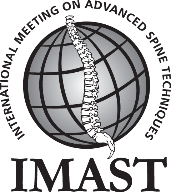 Number Confirmed Notes & ComparisonRegistrationAdvanced Registration Period: 
February 15-June 15, 2018676 = $389,100 Revenue*60 are Faculty with Comp Reg84% Projected total (805)68% Budgeted revenue ($569,500)Final Reg in 2017: 631 = $295,400 RevenueProgram UpdateFaculty Invitations Email Date 1/23/18Total Invited: 61Accepted: 60Declined & replace: 4No Decision: 7AbstractsDeadline February 11648 - submitted           2017 - 1506 submitted Hotel Pick-UpReservation Period: February 15-June 18, 2018Headquarters Hotel:JW Marriott Los Angeles 
at LA LIVETotal Pick Up: 140080% of total block booked 1730 blocked, liable for 80% or 1384 room nights0 room nights short of 80%Social EventsWelcome ReceptionWithin exhibit hall at JW Marriott439 registeredFaculty/VIP DinnerEndeavour Pavilion at California Science CenterThere will be no course reception at the 25th IMASTExhibits24 companies confirmed= $259,500 revenue28 of 28 spaces sold81% of budgeted revenue ($320,000 budgeted)Alphatec SpineBiologica TechnologiesDePuy SynthesDiers MedicalEOS ImagingGenoss Co.Globus MedicalImplanetK2MLife SpineMedicreaMedtronicMedysseyMisonixNASSNuVasiveOrthofixOrthoPediatricsParadigm SpineSilony Medical EuropeSpinal BalanceStryker SpineTitan SpineZimmer BiometFinal in 2017 – 20 companies confirmed = $234,500Hands-On Workshops18 of 24 sold= $262,000 revenue95% of budgeted revenue ($275,000 budgeted)Breakfast (2 of 8 available) Medtronic – 1DePuy Synthes – 1Zimmer Biomet – 1 Orthofix – 1 Mighty Oak Medical – 1Misonix – 1  Lunch (0 of 8 available)K2M – 2DePuy Synthes – 1 Globus Medical  – 1Medtronic – 1   NuVasive – 2 Zimmer Biomet - 1Afternoon (4 of 8 available)K2M – 2Silony Medical – 1 Zimmer Biomet – 1 Final in 2017 – 17 of 24 sold = $267,500Grant Support Commitments$171,300118% of budgeted revenue ($145,000 budgeted)Final in 2017 – $148,500Advertising$146,000172% of budgeted revenue ($85,000 budgeted)Final in 2017 – $91,250OVERALL REVENUE 68% of budgeted registration ($569,500)99% budgeted support (exhibits, HOWs, grants, advertising – $838,800 of $840,000)=87% overall budgeted revenue ($1,227,300 of $1,409,500)Final in 2017 – 75% overall budgeted revenue ($1,037,150 of $1,380,000)68% of budgeted registration ($569,500)99% budgeted support (exhibits, HOWs, grants, advertising – $838,800 of $840,000)=87% overall budgeted revenue ($1,227,300 of $1,409,500)Final in 2017 – 75% overall budgeted revenue ($1,037,150 of $1,380,000)